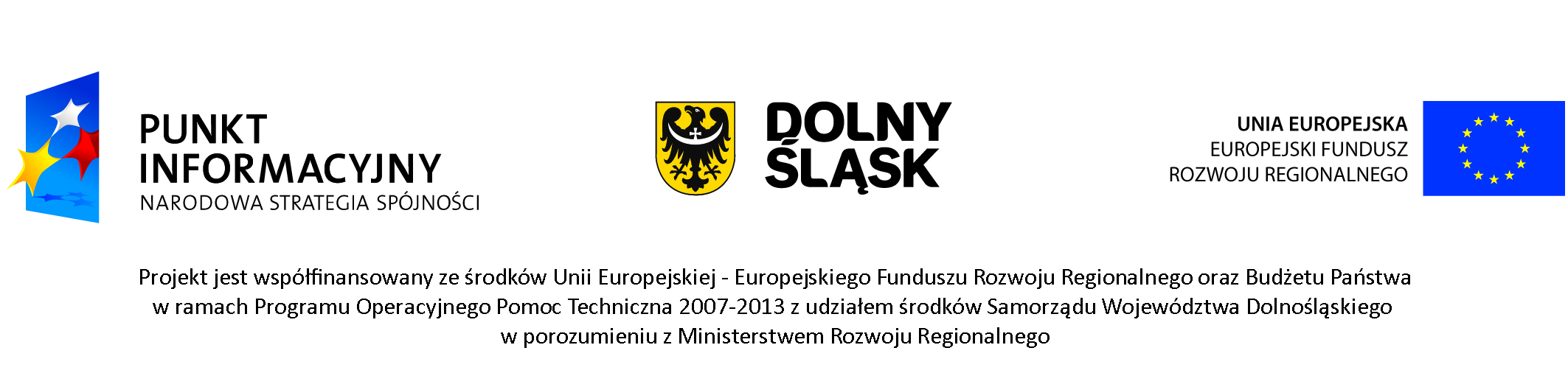 Konsultacje na temat Funduszy Europejskich w Kątach Wrocławskich12 grudnia 2014 r. w siedzibie Urzędu Miasta i Gminy w Kątach Wrocławskich  zostanie zorganizowany Mobilny Punkt Informacyjny. Podczas dyżuru konsultanta będzie można dowiedzieć się o aktualnych możliwościach pozyskania dofinansowania z Funduszy Europejskich oraz uzyskać informacje  nt. perspektywy finansowej 2014-2020.W Punkcie będzie można uzyskać informacje o aktualnych możliwościach wsparcia                z Funduszy Europejskich, dowiedzieć się jakie są zasady ubiegania się o dotacje oraz do jakich instytucji należy się zgłaszać w przypadku aplikowania o dofinansowanie. Zapraszamy wszystkie osoby zainteresowane tematyką dotacji z Funduszy Europejskich,                      w szczególności osoby planujące założenie własnej działalności gospodarczej lub przedsiębiorców, a także rolników zamierzających prowadzić działalność nierolniczą.Mobilny Punkt Informacyjny  będzie funkcjonował w godzinach 10.00-13.00, w Biurze Obsługi Klienta w siedzibie Urzędu Miasta i Gminy.  Dyżur będzie pełnić konsultant Głównego Punktu Informacyjnego, działającego przy Urzędzie Marszałkowskim Województwa Dolnośląskiego. 